Supplementary materialTable S1. Single nucleotide polymorphisms (SNPs) that associated with renal function related phenotypes in UK-biobank subjectsTable S2. CKD candidate gene loci that selected for genetic risk models Table S3. Univariate Cox regression analyses for non-genetic risk factorsMaterial S1. Four CKD NGRS models that constructed with 5 selected non-genetic risk factorsTable S4. Logistic regression analyses for different CKD NGRS models Table S5. Comparison of predictive powers of different CKD NGRS models Table S6. Hardy-Weinberg Equilibrium tests for 27 CKD candidate gene loci Table S7. Logistic regression analyses of CKD related candidate gene SNPsTable S8. GRS models including different SNP loci that related to CKD Material S2. GRS models including different SNPs that related to CKD Table S9. Logistic regression analyses for GRS modelsTable S10. Comparison of predictive powers of different GRS modelsFigure S1. Manhattan map for genome-wide association analysis of CysC, SCr, and eGFR in UK Biobank subjectsTable S1. Single nucleotide polymorphisms (SNPs) that associated with renal function related phenotypes in UK-biobank subjects Table S2. CKD candidate gene loci that selected for genetic risk modelsCKD related gene loci were selected base on:(1) With reference to Chinese genotype frequencies, SNP loci with minimum allele frequencies greater than 5% were selected; (2) Consider the physical location distribution of SNP loci in genes. Focus on known biologically significant mutations such as missense mutations in the coding region of the gene; (3) They were significantly associated with CKD in other studies.Table S3. Univariate Cox regression analyses for non-genetic risk factorsMaterial S1. Four CKDNGRS models that constructed with 5 selected non-genetic risk factors CKDNGRS1=1.84×S1+1.137×S2									(1)CKDNGRS2=1.84×S1+1.137×S2+0.84×S3							(2)CKDNGRS3=1.84×S1+1.137×S2+0.84×S3+0.497×S4					(3)CKDNGRS4=1.84×S1+1.137×S2+0.84×S3+0.497×S4+0.603×S5 			(4)In the formula above, S1=Normal high value of TGF-β(0: <1.011pg/ml; 1: ≥1.011pg/ml), S2=Normal high value of ADMA(0: <0.019μmol/L; 1: ≥0.019μmol/L), S3=Diabetes(0: with; 1: without), S4=Normal high value of BUN(0: <5.9mmol/L; 1: ≥5.9mmol/L), S5= The elderly(0: <60years; 1: ≥60years).Table S4. Logistic regression analyses for different CKD NGRS modelsTable S5. Comparison of predictive powers of different CKD NGRS modelsTable S6. Hardy-Weinberg Equilibrium tests for 27 CKD candidate gene locia,b,cP<0.05, therefore the two SNPs (rs4744712 and rs889472) didn’t pass Hardy-Weinberg equilibrium test.Table S7. Logistic regression analyses of CKD related candidate gene SNPsTable S8. GRS models including different SNP loci that related to CKDMaterial S2. GRS models including different SNPs that related to CKDCKDGRS4=0.577×rs17319721Gi+(-0.183)×rs700233Gi+(-0.362)×rs671Gi+(-0.286)×rs11864909Gi                                          CKDGRS5=0.577×rs17319721Gi+(-0.183)×rs700233Gi+(-0.362)×rs671Gi+(-0.286)×rs11864909Gi+1.099×rs653178Gi                        CKDGRS6=0.577×rs17319721Gi+(-0.183)×rs700233Gi+(-0.362)×rs671Gi+(-0.286)×rs11864909Gi+1.099×rs653178Gi+0.255×rs3752462Gi      CKDGRS7=0.577×rs17319721Gi+(-0.183)×rs700233Gi+(-0.362)×rs671Gi+(-0.286)×rs11864909Gi+1.099×rs653178Gi+0.255×rs3752462Gi+0.228×rs13146355Gi                                                   CKDGRS8=0.577×rs17319721Gi+(-0.183)×rs700233Gi+(-0.362)×rs671Gi+(-0.286)×rs11864909Gi+1.099×rs653178Gi+0.255×rs3752462Gi+0.228×rs13146355Gi+0.253×rs881858Gi                                  CKDGRS9=0.577×rs17319721Gi+(-0.183)×rs700233Gi+(-0.362)×rs671Gi+(-0.286)×rs11864909Gi+1.099×rs653178Gi+0.255×rs3752462Gi+0.228×rs13146355Gi+0.253×rs881858Gi+(-0.24)×rs1153849Gi             CKDGRS10=0.577×rs17319721Gi+(-0.183)×rs700233Gi+(-0.362)×rs671Gi+(-0.286)×rs11864909Gi+1.099×rs653178Gi+0.255×rs3752462Gi+0.228×rs13146355Gi+0.253×rs881858Gi+(-0.24)×rs1153849Gi+(-0.234)×3770636GiCKDGRS11=0.577×rs17319721Gi+(-0.183)×rs700233Gi+(-0.362)×rs671Gi+(-0.286)×rs11864909Gi+1.099×rs653178Gi+0.255×rs3752462Gi+0.228×rs13146355Gi+0.253×rs881858Gi+(-0.24)×rs1153849Gi+(-0.234)×3770636Gi+(-0.178)×rs504915GiCKDGRS12=0.577×rs17319721Gi+(-0.183)×rs700233Gi+(-0.362)×rs671Gi+(-0.286)×rs11864909Gi+1.099×rs653178Gi+0.255×rs3752462Gi+0.228×rs13146355Gi+0.253×rs881858Gi+(-0.24)×rs1153849Gi+(-0.234)×3770636Gi+(-0.178)×rs504915Gi+0.149×rs16853722Gi  CKDGRS13=0.577×rs17319721Gi+(-0.183)×rs700233Gi+(-0.362)×rs671Gi+(-0.286)×rs11864909Gi+1.099×rs653178Gi+0.255×rs3752462Gi+0.228×rs13146355Gi+0.253×rs881858Gi+(-0.24)×rs1153849Gi+(-0.234)×3770636Gi+(-0.178)×rs504915Gi+0.149×rs16853722Gi+0.683×rs12917707GiCKDGRS14=0.577×rs17319721Gi+(-0.183)×rs700233Gi+(-0.362)×rs671Gi+(-0.286)×rs11864909Gi+1.099×rs653178Gi+0.255×rs3752462Gi+0.228×rs13146355Gi+0.253×rs881858Gi+(-0.24)×rs1153849Gi+(-0.234)×3770636Gi+(-0.178)×rs504915Gi+0.149×rs16853722Gi+0.683×rs12917707Gi+(-0.133)×rs1731274Gi                       			 CKDGRS15=0.577×rs17319721Gi+(-0.183)×rs700233Gi+(-0.362)×rs671Gi+(-0.286)×rs11864909Gi+1.099×rs653178Gi+0.255×rs3752462Gi+0.228×rs13146355Gi+0.253×rs881858Gi+(-0.24)×rs1153849Gi+(-0.234)×3770636Gi+(-0.178)×rs504915Gi+0.149×rs16853722Gi+0.683×rs12917707Gi+(-0.133)×rs1731274Gi+(-0.155)×rs2390793Gi                              CKDGRS16=0.577×rs17319721Gi+(-0.183)×rs700233Gi+(-0.362)×rs671Gi+(-0.286)×rs11864909Gi+1.099×rs653178Gi+0.255×rs3752462Gi+0.228×rs13146355Gi+0.253×rs881858Gi+(-0.24)×rs1153849Gi+(-0.234)×3770636Gi+(-0.178)×rs504915Gi+0.149×rs16853722Gi+0.683×rs12917707Gi+(-0.133)×rs1731274Gi+(-0.155)×rs2390793Gi+0.298×rs113956264Gi          CKDGRS17=0.577×rs17319721Gi+(-0.183)×rs700233Gi+(-0.362)×rs671Gi+(-0.286)×rs11864909Gi+1.099×rs653178Gi+0.255×rs3752462Gi+0.228×rs13146355Gi+0.253×rs881858Gi+(-0.24)×rs1153849Gi+(-0.234)×3770636Gi+(-0.178)×rs504915Gi+0.149×rs16853722Gi+0.683×rs12917707Gi+(-0.133)×rs1731274Gi+(-0.155)×rs2390793Gi+0.298×rs113956264Gi+(-0.247)×rs3850625Gi                                                  	 Table S9. Logistic regression analyses for GRS modelsTable S10. Comparison of predictive powers of different GRS models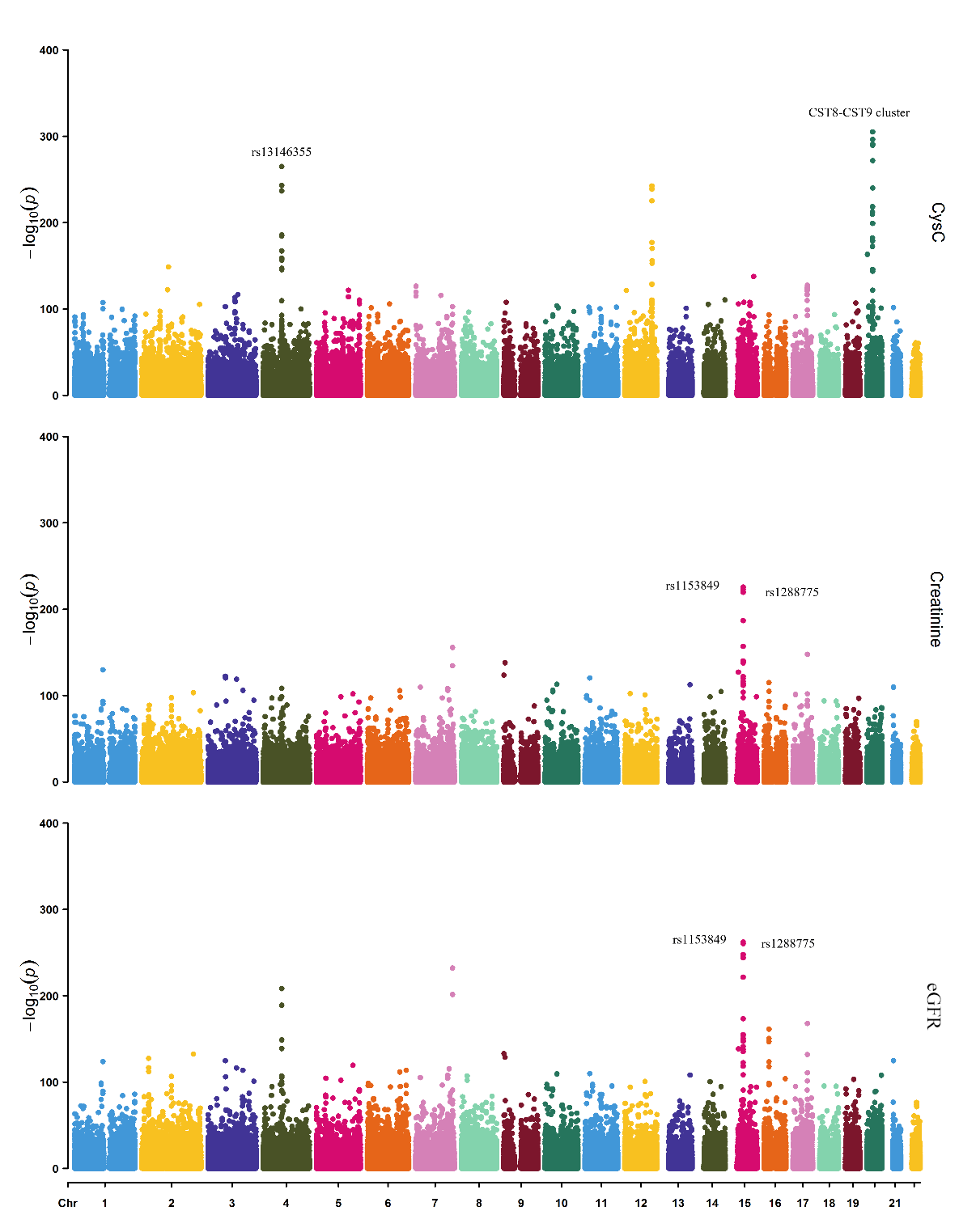 Figure S1. Manhattan map for genome-wide association analysis of CysC, SCr, and eGFR in UK Biobank subjectsSNP GeneeGFR(P-value)SCr(P-value)CysC(P-value)rs13146355SHROOM31.308×10-1892.55×10-997.41×10-266rs7219624BCAS32.57×10-1486.13×10-47rs10224002PRKAG27.24×10-2632.15×10-1563.84×10-84rs653178SH2B3(ATXN2)3.49×10-239rs1153849GATM7.24×10-2632.00×10-2263.11×10-28rs12917707UMOD8.10×10-1621.50×10-1154.00×10-58rs316019SLC22A24.61×10-711.17×10-41rs3850625CACNC1S2.26×10-552.60×10-31rs267738CERS23.26×10-581.12×10-44rs700233C92.05×10-831.32×10-493.00×10-30NumberSNPGeneChrBase-pair positionMAF(CHB)1rs10277115UNCX712455590.34(T)2rs11864909UMOD16203895170.14(T)3rs16853722MECOM31694328440.34(C)4rs17319721SHROOM34764476940.13(A)5rs17730281WDR7215536157510.50(A)6rs13146355SHROOM34764909870.13(A)7rs2390793LRP221693486730.19(T)8rs3770636LRP221693463230.22(G)9rs4744712PIP5K1B9688197910.43(A)10rs504915SLC22A1211646966130.29(A)11rs881858VEGFA6438388720.18(G)12rs889472MAF16796120920.38(A)13rs7219624BCAS317613828030.24(G)14rs671ALDH2121118039620.15(A)15rs3752462MYH220363141380.30(C)16rs2231142ABCG24881311710.28(T)17rs10224002PRKAG271517179550.06(G)18rs653178SH2B3(ATXN2)121115699520.19(T)19rs1153849GATM15454034970.81(A)20rs12917707UMOD16203563680.13(T)21rs316019SLC22A261602492500.86(C)22rs3850625CACNCA1S12010471680.04(A)23rs113956264RPL3L1619470030.03(T)24rs267738CERS211509681490.03(G)25rs700233C95393644520.07(A)26rs1731274STC18239088060.71(A)27rs13038305CST20236296250.12(T)CharacteristicsβSEχ2RR95%CIP-valueAge, year<501(ref.)1(ref.)50-59-0.0550.5630.0090.9470.314-2.8520.99260-690.7980.5292.2762.2200.788-6.2570.03170-791.9430.52213.8296.9792.507-19.430.00080-1002.9610.55028.99719.3146.574-26.740.000Age as a continuous variable0.1100.01115.1631.1161.093-1.1400.000SexMale1(ref.)1(ref.)Female0.2440.1991.4991.2760.864-1.8860.221Type II diabetesWithout1(ref.)1(ref.)With0.4860.3302.1681.6260.851-3.1080.041FPG as a continuous variable0.1680.0735.3251.1831.026-1.3640.021TC(mmol/L)<4.41(ref.)1(ref.)4.4-5.00.1390.2880.2331.1490.654-2.0210.6295.1-5.50.3160.2971.1311.3720.766-2.4570.288>5.50.6880.2796.0861.9891.152-3.4000.121TC as a continuous variable0.2480.0976.5861.2821.060-1.5500.010TG(mmol/L)<1.051(ref.)1(ref.)1.05-1.45-0.3370.2661.6000.7140.424-1.2030.2061.46-2.080.0240.2500.0091.0240.627-1.6720.924>2.08-0.1170.2560.2090.8890.538-1.4700.648TG as a continuous variable0.0340.0640.2841.0350.913-1.1730.594HyperuricemiaWithout1(ref.)With0.3780.2322.6571.460.926-2.3000.103BUN(mmol/L)<4.71(ref.)1(ref.)4.7-5.350.7470.3584.3562.1101.047-4.2542.7735.36-6.11.0200.3488.5682.7731.401-5.4880.501>6.11.7140.33426.2845.5522.883-10.690.000BUN as a continuous variable0.4370.07732.1311.5471.331-1.7990.000SCr(μmmol/L)<741(ref.)1(ref.)74-830.5620.3083.3371.7550.960-3.2090.06883.1-930.2840.3350.7151.3280.688-2.5630.398>931.5940.28730.9244.9252.808-8.6380.000SCr as a continuous variable0.0510.00846.2721.0531.037-1.0690.000SUA(μmmol/L)<2811(ref.)1(ref.)281-3310.2890.271.1411.3350.786-2.6620.285331.1-383.750.3170.2761.3181.3730.799-2.3580.251>383.750.4690.2653.1231.5980.950-2.6870.027SUA as a continuous variable0.0020.0013.0271.0021.000-1.0040.082TP(g/L)<731(ref.)1(ref.)73-75-0.1680.2630.4060.8450.505-1.4170.52475.1-780.0080.2610.0011.0080.604-1.6830.974>780.2610.2650.9651.2980.772-2.1830.326TP as a continuous variable0.0310.0222.0721.0320.989-1.0770.150ALB(g/L)<441(ref.)1(ref.)44-460.0970.2590.1421.1020.664-1.8300.70746.1-470.2730.2990.8361.3140.732-2.3610.360>47-0.1750.3020.3350.8400.465-1.5170.563ALB as a continuous variable-0.0350.0350.9880.9650.901-1.0350.320GLB(g/L)<271(ref.)1(ref.)27-29-0.2620.2940.7970.7690.432-1.3680.37229.1-32-0.0810.3120.0670.9220.501-1.6990.796>320.4630.3052.3061.5890.874-2.8870.129GLB as a continuous variable0.0670.0266.5501.0691.016-1.1250.010ALI(IU/L)<201(ref.)1(ref.)20-24-0.4280.2482.9740.6520.400-1.0600.08524.1-32-0.3070.2471.5550.7350.454-1.1920.212>32-0.6500.2815.3480.5220.301-0.9060.021ALT as a continuous variable-0.0310.0127.1170.9690.947-0.9920.008TBIL(μmol/L)<111(ref.)1(ref.)11-14.2-0.3820.2402.5290.6830.426-1.0930.11214.3-17.5-0.4790.2553.5420.6190.376-1.0200.060>17.5-0.5490.2614.4280.5780.346-0.9630.035TBIL as a continuous variable-0.0510.0225.4050.9500.911-0.9920.02DBIL(μmol/L)<1.41(ref.)1(ref.)1.4-2.1-0.1450.2720.2830.8650.507-1.4750.5952.2-3.00.0640.2650.0581.0660.634-1.7940.809>3.00.4920.2553.7301.6360.993-2.6970.053TBIL as a continuous variable0.2000.0717.8681.2211.062-1.4050.005HypertensionWithout1(ref.)1(ref.)With-0.1380.2400.3290.8710.544-1.3950.566ObesityWithout1(ref.)1(ref.)With0.2200.1831.4441.2450.871-1.7820.230CysC(mg/L)<0.781(ref.)1(ref.)0.78-1.00.7860.3405.3472.1941.127-4.2710.0211.01-1.321.1000.32511.4533.0031.588-5.6770.001>1.321.4010.31419.8524.0582.192-7.5160.000CysC as a continuous variable0.0080.0037.2621.0081.002-1.0140.007TGF-β(pg/mL)<8.361(ref.)1(ref.)8.36-12.841.7480.7695.1705.7431.273-5.9160.02312.85-18.423.3310.72421.19427.9786.774-9.5530.000>18.423.8770.71929.08948.2829.801-17.5480.000TGF-β as a continuous variable0.2350.02417.6061.2651.207-1.3250.000NGAL(μmol/L)<12.341(ref.)1(ref.)12.34-14.96-0.9110.23914.5240.4020.252-0.6420.00014.97-18.04-1.3580.27324.7690.2570.151-0.4390.000>18.04-1.1160.25419.3970.3270.199-0.5380.000NGAL as a continuous variable-0.0570.0199.2220.9450.911-0.9800.002ADMA(μg/L)<60.041(ref.)1(ref.)60.04-89.861.6500.5508.9915.2061.771-5.3070.00389.87-122.063.1720.51817.57023.8668.654-10.8160.000>122.062.4560.52721.73011.6554.151-9.7300.000ADMA as a continuous variable0.0030.00112.6911.0031.002-1.0050.000NGRS modelOR95%CIP-valueNGRS13.6342.723-4.850<0.001NGRS23.7032.775-4.942<0.001NGRS33.9172.910-5.273<0.001NGRS44.1133.039-5.566<0.001NGRS modelAUC95%CIP-valueNGRS10.8310.782-0.879<0.001NGRS20.8410.794-0.888<0.001NGRS30.8650.822-0.907<0.001NGRS40.8890.851-0.925<0.001No.SNPGene Detectable rate (%)HWE(P-value)HWE(P-value)caseHWE(P-value)control1rs10277115UNCX990.90570.67990.66232rs11864909UMOD1000.14240.67690.15263rs16853722MECOM1000.89610.668214rs17319721SHROOM31000.2650.27980.68545rs17730281WDR721000.810710.76596rs13146355SHROOM31000.60630.79080.37227rs2390793LRP21000.14690.19070.38998rs3770636LRP21000.15480.15810.40989rs4744712PIP5K1B1000.01657a0.078320.122310rs504915SLC22A1210010.58410.602811rs881858VEGFA1000.52770.74220.265912rs889472MAF1000.02745b0.8430.01043c13rs7219624BCAS310010.59780.725214rs671ALDH21000.246610.192215rs3752462MYH91000.37280.80940.180616rs2231142ABCG21000.69610.2520.75217rs10224002PRKAG210011118rs653178SH2B3(ATXN2)10011119rs1153849GATM1000.127810.118920rs12917707UMOD9911121rs316019SLC22A210011122rs3850625CACNCA1S10011123rs113956264RPL3L10011124rs267738CERS210011125rs700233C91000.48880.46420.226126rs1731274STC19910.7763127rs13038305CST1000.44260.68760.7468No.SNPβSEχ2OR95%CIP-valueP-valueranking1rs10277115-0.0330.1740.0350.9680.688-1.3620.851222rs11864909-0.2860.2281.5670.7520.481-1.1750.21143rs168537220.1470.1810.6641.1590.813-1.6520.415124rs173197210.5770.2515.2881.7811.089-2.9130.02115rs17730281-0.0120.1760.0040.9880.700-1.3960.947246rs131463550.2280.2031.2551.2560.843-1.8700.26377rs2390793-0.1550.2430.4090.8560.532-1.3780.522158rs3770636-0.2340.2460.9070.7910.489-1.2810.341109rs504915-0.1780.1960.8220.8370.570-1.2290.3651110rs8818580.2530.2331.1751.2880.815-2.0340.278811rs72196240.0260.2670.0101.0260.608-1.7340.9222312rs671-0.3620.2472.1540.6960.429-1.1290.142313rs37524620.2250.1991.2811.2520.848-1.8490.258614rs2231142-0.0740.1850.1630.9280.646-1.3330.6871915rs102240020.1820.3870.2221.2000.562-2.5610.6371816rs6531781.0990.9211.4233.0000.493-18.240.233517rs1153849-0.2400.2341.0480.7870.497-1.2450.306918rs129177070.6831.0070.4601.9800.275-14.260.4981319rs3160190.0530.2720.0381.0540.619-1.7950.8452120rs3850625-0.2470.4230.3430.7810.341-1.7870.5581721rs1139562640.2980.4790.3891.3480.527-3.4450.5331622rs267738-0.0190.4320.0020.9810.421-2.2870.9642523rs700233-0.1830.3130.3400.8330.451-1.5390.056224rs1731274-0.1330.2020.4340.8760.590-1.3000.5101425rs130383050.0910.2610.1211.0950.657-1.8240.72820GRS modelIncluded SNP loci numberCKDGRS44,23,12,2CKDGRS54,23,12,2,16CKDGRS64,23,12,2,16,13CKDGRS74,23,12,2,16,13,6CKDGRS84,23,12,2,16,13,6,10CKDGRS94,23,12,2,16,13,6,10,17CKDGRS104,23,12,2,16,13,6,10,17,8CKDGRS114,23,12,2,16,13,6,10,17,8,9CKDGRS124,23,12,2,16,13,6,10,17,8,9,3CKDGRS134,23,12,2,16,13,6,10,17,8,9,3,18CKDGRS144,23,12,2,16,13,6,10,17,8,9,3,18,24CKDGRS154,23,12,2,16,13,6,10,17,8,9,3,18,24,7CKDGRS164,23,12,2,16,13,6,10,17,8,9,3,18,24,7,21CKDGRS174,23,12,2,16,13,6,10,17,8,9,3,18,24,7,21,20GRS modelOR95%CIP-valueCKDGRS42.7851.429-5.4270.003CKDGRS52.7601.486-5.1260.001CKDGRS62.7031.508-4.8460.001CKDGRS72.2521.371-2.6980.001CKDGRS82.2721.403-3.6800.001CKDGRS92.3311.447-3.7520.000CKDGRS102.3401.468-3.7310.000CKDGRS112.3681.493-3.7570.000CKDGRS122.4221.530-3.8340.000CKDGRS132.4091.534-3.7850.000CKDGRS142.3631.518-3.6790.000CKDGRS152.2631.477-3.4660.000CKDGRS162.3241.515-3.5660.000CKDGRS172.3341.521-3.5810.000GRS modelAUC95%CIP-valueCKDGRS40.5930.526-0.6610.007CKDGRS50.5940.526-0.6620.007CKDGRS60.6030.534-0.6730.003CKDGRS70.5890.521-0.6580.010CKDGRS80.5990.531-0.6670.004CKDGRS90.6130.546-0.6800.001CKDGRS100.6210.555-0.6870.001CKDGRS110.6280.562-0.6950.000CKDGRS120.6330.567-0.6990.000CKDGRS130.6380.572-0.7040.000CKDGRS140.6430.578-0.7090.000CKDGRS150.6400.575-0.7060.000CKDGRS160.6370.571-0.7030.000CKDGRS170.6420.576-0.7070.000